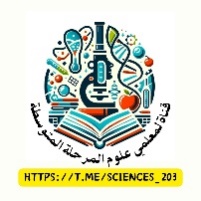 انتهت الأسئلة – معلم المادةاسم الطالب: ...............................................الدرجة 101- تتكون جميع المخلوقات الحية من وحدات بنائية تسمى؟1- تتكون جميع المخلوقات الحية من وحدات بنائية تسمى؟1- تتكون جميع المخلوقات الحية من وحدات بنائية تسمى؟1- تتكون جميع المخلوقات الحية من وحدات بنائية تسمى؟الخلاياالأنسجة الأعضاءالأجهزة2- خلايا تتميز بطولها وكثرة الزوائد فيها مما يسمح لها باستقبال الرسائل وإرسالها بسرعة؟2- خلايا تتميز بطولها وكثرة الزوائد فيها مما يسمح لها باستقبال الرسائل وإرسالها بسرعة؟2- خلايا تتميز بطولها وكثرة الزوائد فيها مما يسمح لها باستقبال الرسائل وإرسالها بسرعة؟2- خلايا تتميز بطولها وكثرة الزوائد فيها مما يسمح لها باستقبال الرسائل وإرسالها بسرعة؟خلايا الجلدالخلايا العصبيةالخلايا العضليةالخلايا الدهنية3- أي مما يلي لا يعد من اللافقاريات؟3- أي مما يلي لا يعد من اللافقاريات؟3- أي مما يلي لا يعد من اللافقاريات؟3- أي مما يلي لا يعد من اللافقاريات؟الرخوياتاللاسعاتالحبلياتشوكيات الجلد4- أعضاء يتم عن طريقها تبادل غاز ثاني أكسيد الكربون في أجسام الحيوانات المائية مع الأكسجين الموجود في الماء؟4- أعضاء يتم عن طريقها تبادل غاز ثاني أكسيد الكربون في أجسام الحيوانات المائية مع الأكسجين الموجود في الماء؟4- أعضاء يتم عن طريقها تبادل غاز ثاني أكسيد الكربون في أجسام الحيوانات المائية مع الأكسجين الموجود في الماء؟4- أعضاء يتم عن طريقها تبادل غاز ثاني أكسيد الكربون في أجسام الحيوانات المائية مع الأكسجين الموجود في الماء؟الطاحنة الرئاتالجلدالخياشيم5- أكبر مجموعات الفقاريات التي تعيش فــي الماء، وتعد من الحيوانات متغيــرة درجة الحرارة؟5- أكبر مجموعات الفقاريات التي تعيش فــي الماء، وتعد من الحيوانات متغيــرة درجة الحرارة؟5- أكبر مجموعات الفقاريات التي تعيش فــي الماء، وتعد من الحيوانات متغيــرة درجة الحرارة؟5- أكبر مجموعات الفقاريات التي تعيش فــي الماء، وتعد من الحيوانات متغيــرة درجة الحرارة؟الأسماكالبرمائياتالطيورالثدييات6- أهم صفة تتميز بها الطيور؟6- أهم صفة تتميز بها الطيور؟6- أهم صفة تتميز بها الطيور؟6- أهم صفة تتميز بها الطيور؟تضع بيض مغطى بقشورالريش يغطي جسمها متغيرة درجة الحرارة لها هيكل عظمي7- من الأمثلة على العوامل الحيوية ؟7- من الأمثلة على العوامل الحيوية ؟7- من الأمثلة على العوامل الحيوية ؟7- من الأمثلة على العوامل الحيوية ؟درجة الحرارةالماءالتربةالفطريات8- النموذج البسيط الذي يظهر انتقال طاقة الغذاء من مخلوق حي إلى آخر يسمى؟8- النموذج البسيط الذي يظهر انتقال طاقة الغذاء من مخلوق حي إلى آخر يسمى؟8- النموذج البسيط الذي يظهر انتقال طاقة الغذاء من مخلوق حي إلى آخر يسمى؟8- النموذج البسيط الذي يظهر انتقال طاقة الغذاء من مخلوق حي إلى آخر يسمى؟هرم الكتلة الحيويةهرم الطاقةالشبكة الغذائيةالسلسلة الغذائية9- الصورة التي أمامك تمثل؟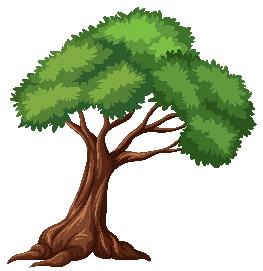 9- الصورة التي أمامك تمثل؟9- الصورة التي أمامك تمثل؟9- الصورة التي أمامك تمثل؟مورد طبيعي متجددمورد طبيعي غير متجددملوثاتمحللات10-إعادة اســتخدام المواد بعد تغيير شــكلها يسمى؟10-إعادة اســتخدام المواد بعد تغيير شــكلها يسمى؟10-إعادة اســتخدام المواد بعد تغيير شــكلها يسمى؟10-إعادة اســتخدام المواد بعد تغيير شــكلها يسمى؟البيعإعادة التدوير الاستهلاكالترشيد